UNDERGRADUATE CURRICULUM COMMITTEE (UCC)
PROPOSAL FORM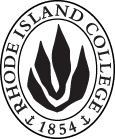 A. Cover PageB.  NEW OR REVISED COURSES  *RIPTS: Rhode Island Professional StandardsD.1. Approvals:   A.1. Course or programNew course: SED 302: Teaching and learning:  humanities in communities New course: SED 302: Teaching and learning:  humanities in communities New course: SED 302: Teaching and learning:  humanities in communities A.2. Proposal typeCourse creation: Course creation: Course creation: A.3. OriginatorJanet Johnson & Jeremy BensonHome department  Educational StudiesHome department  Educational StudiesHome department  Educational StudiesA.4. Context and Rationale This is the fourth course in the pedagogical sequence of the secondary education program.  It follows  SED 201, which focuses on lesson planning, SED 202, which focuses on assessment, and SED 301, which focuses on discourses, literacy practices, and technology.  SED 201 and SED 202 replace SED 406.  Along with SED 301, SED 302 and SED 303 replace SED 407.  Candidates in English, History, Social Studies and World Languages will take SED 302 which focuses on the Humanities, while candidates in Mathematics and Science will take SED 303 which focuses on STEM (Science, Technology, Engineering and Math).  This two credit/seven week interdisciplinary course with 20 hours of clinical preparation will be taken in the second seven weeks of the semester, after candidates have taken SED 301. While these courses are offered “concurrently” in the same semester, a student who does not pass SED 301 can still continue in 302/303 and retake 301 in a different semester.  Clinical preparation hours will take place outside of class time and will be supervised by the instructor.  This teacher research-oriented course builds on SED 301 by taking a critical, social justice perspective on the communities in which K-12 students and their families live. We will investigate how social and material conditions impact spaces and lived experiences, which have significant implications for family access to and student learning in schools. Through collaboration and research with individuals and organizations, candidates will understand how social, cultural and economic contexts, in addition to physical spaces, are connected to educational opportunities, experiences, and trajectories. Communities (school and beyond), collaboration and research serve as the organizational framework for this course in alignment with the FSEHD’s mission to prepare professionals to be “...engaged and deeply committed to the values of equity, diversity, and social advocacy.”  Candidates will spend time in racially, culturally, and economically diverse communities in and around neighborhood schools; work with individuals and organizations on advocacy and/or research projects; and learn and practice critical quantitative and qualitative research skills to explore issues or problems. We will consider the implications of these findings for teaching and learning in English, Social Studies, History, and World Languages. This is the fourth course in the pedagogical sequence of the secondary education program.  It follows  SED 201, which focuses on lesson planning, SED 202, which focuses on assessment, and SED 301, which focuses on discourses, literacy practices, and technology.  SED 201 and SED 202 replace SED 406.  Along with SED 301, SED 302 and SED 303 replace SED 407.  Candidates in English, History, Social Studies and World Languages will take SED 302 which focuses on the Humanities, while candidates in Mathematics and Science will take SED 303 which focuses on STEM (Science, Technology, Engineering and Math).  This two credit/seven week interdisciplinary course with 20 hours of clinical preparation will be taken in the second seven weeks of the semester, after candidates have taken SED 301. While these courses are offered “concurrently” in the same semester, a student who does not pass SED 301 can still continue in 302/303 and retake 301 in a different semester.  Clinical preparation hours will take place outside of class time and will be supervised by the instructor.  This teacher research-oriented course builds on SED 301 by taking a critical, social justice perspective on the communities in which K-12 students and their families live. We will investigate how social and material conditions impact spaces and lived experiences, which have significant implications for family access to and student learning in schools. Through collaboration and research with individuals and organizations, candidates will understand how social, cultural and economic contexts, in addition to physical spaces, are connected to educational opportunities, experiences, and trajectories. Communities (school and beyond), collaboration and research serve as the organizational framework for this course in alignment with the FSEHD’s mission to prepare professionals to be “...engaged and deeply committed to the values of equity, diversity, and social advocacy.”  Candidates will spend time in racially, culturally, and economically diverse communities in and around neighborhood schools; work with individuals and organizations on advocacy and/or research projects; and learn and practice critical quantitative and qualitative research skills to explore issues or problems. We will consider the implications of these findings for teaching and learning in English, Social Studies, History, and World Languages. This is the fourth course in the pedagogical sequence of the secondary education program.  It follows  SED 201, which focuses on lesson planning, SED 202, which focuses on assessment, and SED 301, which focuses on discourses, literacy practices, and technology.  SED 201 and SED 202 replace SED 406.  Along with SED 301, SED 302 and SED 303 replace SED 407.  Candidates in English, History, Social Studies and World Languages will take SED 302 which focuses on the Humanities, while candidates in Mathematics and Science will take SED 303 which focuses on STEM (Science, Technology, Engineering and Math).  This two credit/seven week interdisciplinary course with 20 hours of clinical preparation will be taken in the second seven weeks of the semester, after candidates have taken SED 301. While these courses are offered “concurrently” in the same semester, a student who does not pass SED 301 can still continue in 302/303 and retake 301 in a different semester.  Clinical preparation hours will take place outside of class time and will be supervised by the instructor.  This teacher research-oriented course builds on SED 301 by taking a critical, social justice perspective on the communities in which K-12 students and their families live. We will investigate how social and material conditions impact spaces and lived experiences, which have significant implications for family access to and student learning in schools. Through collaboration and research with individuals and organizations, candidates will understand how social, cultural and economic contexts, in addition to physical spaces, are connected to educational opportunities, experiences, and trajectories. Communities (school and beyond), collaboration and research serve as the organizational framework for this course in alignment with the FSEHD’s mission to prepare professionals to be “...engaged and deeply committed to the values of equity, diversity, and social advocacy.”  Candidates will spend time in racially, culturally, and economically diverse communities in and around neighborhood schools; work with individuals and organizations on advocacy and/or research projects; and learn and practice critical quantitative and qualitative research skills to explore issues or problems. We will consider the implications of these findings for teaching and learning in English, Social Studies, History, and World Languages. This is the fourth course in the pedagogical sequence of the secondary education program.  It follows  SED 201, which focuses on lesson planning, SED 202, which focuses on assessment, and SED 301, which focuses on discourses, literacy practices, and technology.  SED 201 and SED 202 replace SED 406.  Along with SED 301, SED 302 and SED 303 replace SED 407.  Candidates in English, History, Social Studies and World Languages will take SED 302 which focuses on the Humanities, while candidates in Mathematics and Science will take SED 303 which focuses on STEM (Science, Technology, Engineering and Math).  This two credit/seven week interdisciplinary course with 20 hours of clinical preparation will be taken in the second seven weeks of the semester, after candidates have taken SED 301. While these courses are offered “concurrently” in the same semester, a student who does not pass SED 301 can still continue in 302/303 and retake 301 in a different semester.  Clinical preparation hours will take place outside of class time and will be supervised by the instructor.  This teacher research-oriented course builds on SED 301 by taking a critical, social justice perspective on the communities in which K-12 students and their families live. We will investigate how social and material conditions impact spaces and lived experiences, which have significant implications for family access to and student learning in schools. Through collaboration and research with individuals and organizations, candidates will understand how social, cultural and economic contexts, in addition to physical spaces, are connected to educational opportunities, experiences, and trajectories. Communities (school and beyond), collaboration and research serve as the organizational framework for this course in alignment with the FSEHD’s mission to prepare professionals to be “...engaged and deeply committed to the values of equity, diversity, and social advocacy.”  Candidates will spend time in racially, culturally, and economically diverse communities in and around neighborhood schools; work with individuals and organizations on advocacy and/or research projects; and learn and practice critical quantitative and qualitative research skills to explore issues or problems. We will consider the implications of these findings for teaching and learning in English, Social Studies, History, and World Languages. A.5. Student impactStudents in the secondary education programs, along with World Languages (K-12) take this course as part of the methods sequence which is part of the overall redesign.  Students in the secondary education programs, along with World Languages (K-12) take this course as part of the methods sequence which is part of the overall redesign.  Students in the secondary education programs, along with World Languages (K-12) take this course as part of the methods sequence which is part of the overall redesign.  Students in the secondary education programs, along with World Languages (K-12) take this course as part of the methods sequence which is part of the overall redesign.  A.6. Impact on other programs This course will be required of students in these secondary education programs:  English, Social Studies, and History, along with World Languages (K-12). This course will be required of students in these secondary education programs:  English, Social Studies, and History, along with World Languages (K-12). This course will be required of students in these secondary education programs:  English, Social Studies, and History, along with World Languages (K-12). This course will be required of students in these secondary education programs:  English, Social Studies, and History, along with World Languages (K-12). A.7. Resource impactFaculty PT & FT: FSEHD faculty will teach this course.FSEHD faculty will teach this course.FSEHD faculty will teach this course.A.7. Resource impactLibrary:NoneNoneNoneA.7. Resource impactTechnologyNoneNoneNoneA.7. Resource impactFacilities:NoneNoneNoneA.8. Semester effectiveFall 2019NewB.1. Course prefix and number SED 302B.3. Course title Teaching and Learning: Humanities in CommunitiesB.4. Course description Candidates will learn to exercise a critical perspective on life and learning in underserved schools and neighborhoods. Candidates will work with local organizations, advocates, and/or schools. 20 hours clinical preparation.B.5. Prerequisite(s) Concurrent with SED 301; or permission of department chairB.6. OfferedFall  |   B.7. Contact hours 2B.8. Credit hours2B.9 Justify differences if anyThe course is 2 credits and includes 20 hours of level 3 clinical preparation outside of class time in order to participate with organizations that support the community.  B.10. Grading system Letter grade  |  B.11. Instructional methods| Lecture  | Small group | Individual | Clinical preparationB.12.CategoriesRequired for major/minor   Required for CertificationB.13. Is this an Honors course?NOB.14. General EducationN.B. Connections must include at least 50% Standard Classroom instruction.NO B.15. How will student performance be evaluated?Attendance  | Class participation |  Exams  |  Presentations  | Papers  | Class Work  | Quizzes | Projects | Clinical PreparationB.18. Course learning outcomes: List each one in a separate rowProfessional Org.Standard(s), if relevantHow will each outcome be measured?Understand critical perspectives on marginalized groups, particularly in honoring different groups’ funds of knowledge, creativity and agency.FSEHD 1*RIPTS  1, 4, 5Active class engagement: discussions, weekly blogs or journal postsGroup Inquiry ProjectRead and interpret demographic data through a critical lens.  FSEHD 2, 3RIPTS 1, 2Active class engagement: discussions, weekly blogs or journal postsGroup Inquiry ProjectAnalyze the material and ideological boundaries that seal off educational spaces from full community participation.FSEHD 1,4RIPTS 1, 4, 7Active class engagement: discussions, weekly blogs or journal postsGroup Inquiry ProjectExplore how education can be reworked to include youth and families from disenfranchised groups and sustain multiple ways of knowing and being. FSEHD 2, 3, 5RIPTS 1, 2, 4, 5Active class engagement: discussions, weekly blogs or journal postsWrite thick descriptions and memos based on observations.FSEHD 2-5RIPTS 1, 2, 8Active class engagement: discussions, weekly blogs or journal postsGroup Inquiry ProjectIdentify ways in which communities mobilize various literacy practices to enact social change.FSEHD 2, 3, 4RIPTS 1, 2, 8Active class engagement: discussions, weekly blogs or journal posts Group Inquiry ProjectWork with faculty, classmates, organizations, and community members on a project of mutual interest (i.e., adult literacy; after school youth programs).FSEHD 1, 2, 3, 5RIPTS 1, 3, 5Active class engagement: discussions, weekly blogs or journal postsGroup Inquiry ProjectEngage in a collaborative/participatory inquiry project with faculty, classmates, and community members that focuses on a topic connecting communities and schools: for example, educational opportunities in out-of-school contexts, etc.FSEHD 2-6RIPTS  2-5, 7, 8Group Inquiry ProjectB.19. Topical outline: Do NOT insert whole syllabus, we just need a two-tier outlineCommunitiesThink about how we are all implicated in one another’s lives and discuss our obligations to one another;Take a critical perspective to honor the multiple forms of knowledge, creativity and solidarity that arise from experiences in underserved communities;Research demographic data on an economically, culturally, racially diverse local community (e.g.., Olneyville);Analyze the material and ideological boundaries that seal off educational spaces from full community participation, and explore how education can be reworked to include youth and families from disenfranchised groups and sustain multiple ways of knowing and being; Write thick descriptions from multiple locations in this community.CollaborationIdentify ways in which disenfranchised communities mobilize various literacy practices to enact social change;Work with faculty, classmates, organizations, and community members on a project of mutual interest (i.e., adult literacy; after school youth programs);Focus on the knowledge present in communities as people come together to take action on matters that directly impact their lives.ResearchLearn quantitative and qualitative educational research skills from  critical theoretical and participatory perspectives;Engage in a collaborative/participatory inquiry project with classmates and community members that focuses on, for example, educational opportunities, even in out-of-school contexts.NamePosition/affiliationSignatureDateLesley BogadChair of  Educational StudiesJulie Horwitz and/or Gerri AugustFSEHD Deans